External Speaker Approval Form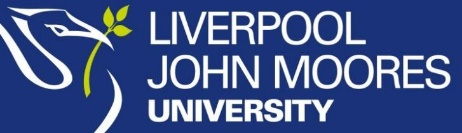 *JMSU Forms to be submitted to Head of Student Advice and Wellbeing and University Registrar.By submitting this form, you consent to us contacting you further with regards to the information provided. We will not share your contact details with any third parties or contact you with regards to any other activities. If you require any further information as to how we will store your contact information, please write to JMSUDPO@ljmu.ac.uk. Principal Organiser (Name, Contact Email & Telephone Number)Nature of EventNames of Visiting speaker/sName of OrganisationAny known affiliations (particularly religious or political)Expected Number of AttendeesProposed Venue of EventProposed Date of EventEstimated times of arrival/departure of visiting speaker/sType of EventLectureDebateTrainingOther – please specifyAudience Access:Invitation onlyTicket onlyUniversity onlyUnrestricted/publicAny known previous controversy relating to the speaker/sWeb link fur further details on the speaker/sIs this event and speaker/s likely to attract media interest?  If so, why?Sign off by Head/Director Professional Services(Name & Date)(or) Sign off by President LiverpoolSU*(Name & Date)(or) Sign off by Faculty Head of Operations(Name & Date)Date sent to the Office of the RegistrarApproval/Refusal by Office of the Registrar (response from the Registrar) (date)